LEVANTINE  JOURNAL OF APPLIED SCIENCES
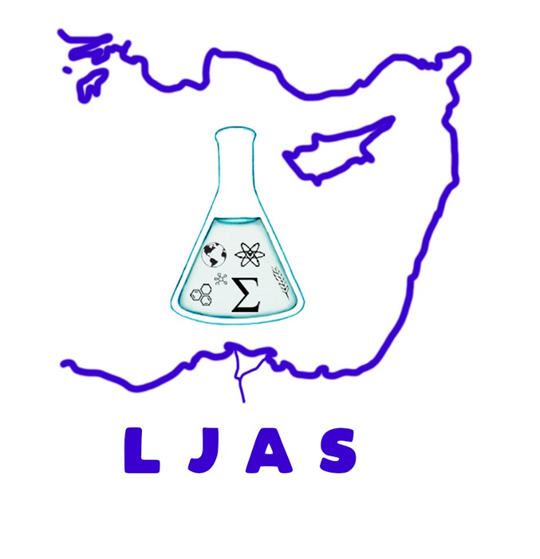 JUNE, 2023CONTENTSOriginal ArticlesFikret YILMAZ and Fatih YASARWhat is the reason of size effect on the hardness and reduced modulus of melt-spun Al-12Si-0.5Sb alloy in the indentation test?Pages: 1 - 6Melek GÖKBULUTCalculation of the Heat Capacity of Silicon DioxidePages: 7 – 11